ПЛАН РАБОТЫ МБУО «ИМЦ» НА ЯНВАРЬ 2020 годаПОНЕДЕЛЬНИКВТОРНИКСРЕДАЧЕТВЕРГПЯТНИЦАСУББОТА-ВОСКРЕСЕНЬЕ31.12.2019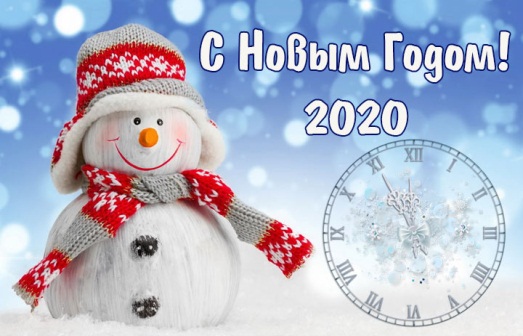 2020 – красивая цифра, Код удачи ведь прячется в ней! Так пускай эта магия шифра. Принесет много радостных дней! В личной жизни – любви, понимания, И эмоций, как ярких огней. На работе – успехов признания, И друзей рядом верных, надежных, Ведь с друзьями и жизнь веселей!                           С уважением,                          МБУО «ИМЦ»01.01.2020С Новым годом!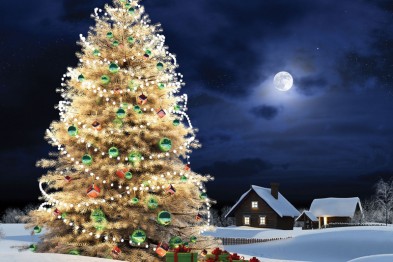 Желаем, чтоб волшебство новогодней ночи коснулось каждого из нас и сделало всехсчастливей!02.01.2020С Новым годом!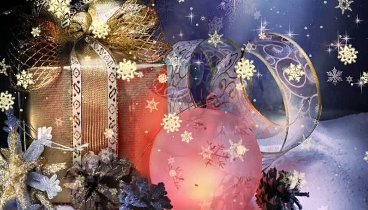 Желаем  согласия и мира!03.01.2020С Новым годом!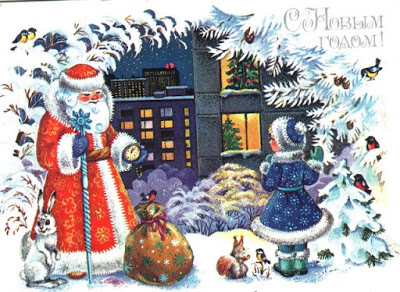 Желаем  удачи и успехов!04.01.2020С Новым годом!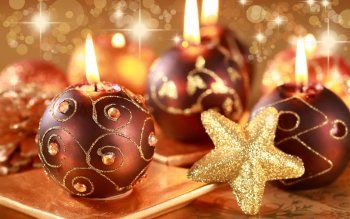 Желаем   творческих побед!05.01.2020Участие в турнире лиги «МегаСпорт» по мини-футболуДЮСШ т/о г.ПолярныйАгурков В.Д.06.01.2020С Новым годом!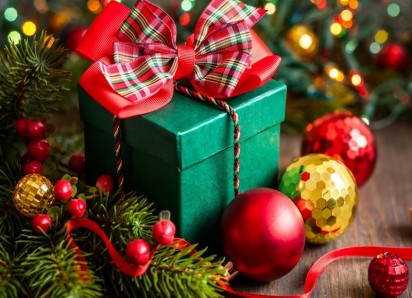 Желаем здоровья и процветания!15.00. Турнир по настольному теннису для обучающихся и их родителейЦДОД т/о г.СнежногорскАлексеева Г.П.Участие в региональных соревнованиях  по плаваниюДЮСШ т/о г.ПолярныйАгурков В.Д.Проведение Рождественского стритбола ЗАТО АлександровскДЮСШ т/о г.ПолярныйАгурков В.Д.06.01.2020-12.01.2020Участие в Международном фестивале-конкурсе детского и молодежного творчества «Кубок Карелии», г.Петрозаводск ДДТ «Дриада» т/о г.СнежногорскТелегина И.Г.06.01.2020-12.01.2020Участие в обучающем проекте «Танцевальная деревня» (сказочный новогодний заезд),г.Пушкино, Московская обл.ЦДОД т/о г.ПолярныйАлексеева Г.П.07.01.2020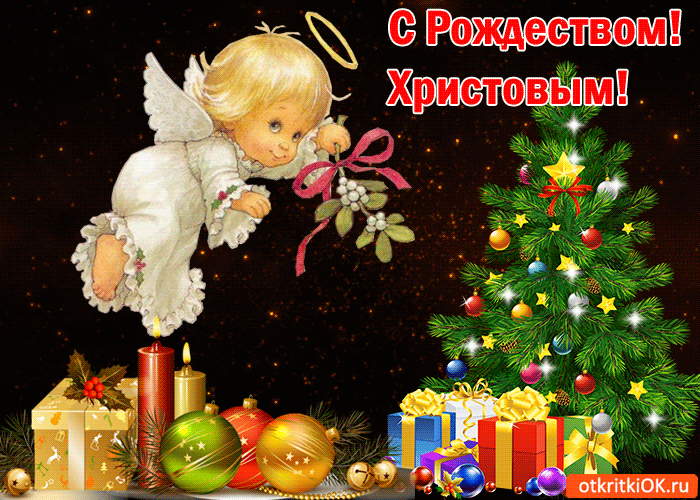 Светлый праздник Рождества!Нет счастливей торжества!В ночь рождения Христова.Над землёй зажглась Звезда.С той поры через столетьяНам она, как солнце светит.Согревает верой души,Чтобы мир стал краше, лучше.Дарит искры волшебстваСветлый праздник Рождества!Мир приходит в каждый дом.…Поздравляем с Рождеством!                           С уважением,                          МБУО «ИМЦ»12.00. Открытое первенство г.Гаджиево по лыжным гонкам Рождественская гонка»ДЮСШ т/о г.Гаджиево                               Лапинский С.М.08.01.2020С Новым годом!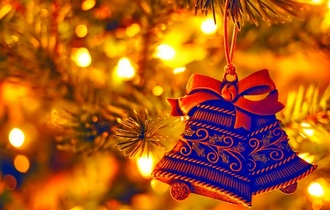 Желаем   уюта и тепла!09.01.202010.01.202011.01.2020Участие в Чемпионате по фитнес-аэробике г.КолаДЮСШ т/о г.Гаджиево                                 Лапинский С.М.11.00. XIV открытый лично-командный турнир  «Надежда» по спортивной борьбе, г.СнежногорскДЮСШ т/о г.СнежногорскБарда В.И.11.01.2020-12.01.202012.00. Рождественский турнир по мини-футболу, среди юношеских команд 2005-2007 г.р.ДЮСШ т/о г.СнежногорскБарда В.И.12.00. Муниципальные соревнования по плаванию «День комплексиста» памяти тренера Ратниковой В.Г.ДЮСШ т/о г.ПолярныйАгурков В.Д.12.01.202012.00. Чемпионат Мурманской области по спортивной (вольной) борьбе среди юношей и девушек до 16 лет, среди юношей и девушек до 18 лет, среди юниорок до 21 года, первенство Мурманской области по спортивной (греко-римской) борьбе среди юношей до 18 лет, г.Снежногорск ДЮСШ т/о г.СнежногорскБарда В.И.Участие в Чемпионате и Первенстве Мурманской области по фитнес –аэробике, г.МурманскДЮСШ т/о г.СнежногорскБарда В.И.13.01.202016.00. Заседание муниципального методического мероприятия учителей русского языка и литературыИМЦ т/о г.Снежногорск                                  Уланова С.В.13.01.2020-29.02.2020Муниципальный конкурс «Профессиональное мастерство педагогических работников образовательных организаций ЗАТО Александровск – 2020»Оргкомитет14.01.202015.00. Расширенное заседание КДНиЗПИМЦ т/о г.Снежногорск                                  Макарчук Л.Г.15.01.202010.00. Диагностическая работа по русскому языку  в 11-х классах на основе материалов открытого банка заданий ГИАОО       Карпова М.А.14.00. Заседание муниципальной творческой группы педагогов ДОО «Формирование основы экологической культуры у детей дошкольного возраста»ИМЦ т/о г.Снежногорск              Чёрная Е.М.Мартьянова О.Ю.16.00. Работа жюри муниципального этапа Всероссийского конкурса сочинений «Без срока давности», приуроченного к проведению в Российской Федерации в 2020 году Года памяти и славыИМЦ т/о г.Снежногорск                            Патракеева Л.И.                            Уланова С.В.16.01.202010.00. Диагностическая работа по математике в 9-х классах на основе материалов открытого банка заданий ГИАОО       Карпова М.А.16.01.2020–23.01.2020Муниципальный конкурс рисунков «Азбука профессий» для обучающихся 1-4 –х классов ОО ЗАТО Александровск                                  Салдина Т.Ф.16.01.2020-23.01.2020Акция «Изучаем традиции Отечества»ДДТ «Дриада»т/о г.СнежногорскТелегина И.Г.17.01.202014.00. Заседание муниципальной творческой группы педагогов ДОО «Формирование основ финансовой грамотности у детей дошкольного возраста»ИМЦ т/о г.Снежногорск                          Чёрная Е.М.Гарькуша С.Р.18.01.2020Участие в IX открытых областных соревнованиях «Первая помощь», г.МурманскЦДОД т/о г.ПолярныйАлексеева Г.П.18.01.2020-19.01.2020Участие в областном конкурсе-фестивале хореографического искусства «Звёздный дождь», г.МурманскДДТ «Дриада»т/о г.СнежногорскДДТ т/о г.ГаджиевоДЮСШ т/о г.Гаджиево                               Телегина И.Г.                                Блюм О.А.                                Лапинский С.М.20.01.202020.01.2020-24.01.2020Оформление электронного сборника материалов педагогической мастерской «Метапредметная траектория формирования экологических компетентностей в процессе организации исследовательской и проектной деятельности учащихся»                      Казначеевская Т.Ю.20.01.2020 – 25.01.2020 Подготовка отчёта о деятельности ТМПМК за 2019 год с размещением на ФРЦ ПМПКРоманченко В.В.20.01.2020 – 31.01.2020 Мониторинг выполнения рекомендаций ТПМПК.Романченко В.В.Участие обучающихся в Первенстве по хип-хоп аэробике,г.МончегорскДЮСШ т/о г.Гаджиево                           Лапинский С.М.21.01.202009.00. Заседание территориального методического объединения «Внедрение инновационных педагогических технологий в совместную деятельность с детьми как условие формирования детской инициативы и самостоятельности»ДОО №6 т/о г.Гаджиево                                  Чёрная Е.М.                                  Данилова А.М.10.00. Диагностическая работа по математике в 11-х классах на основе материалов открытого банка заданий ГИА (базовый уровень)ОО         Карпова М.А.14.00. Заседание муниципального методического объединения школьных педагогов-психологов «Психолого-педагогическое сопровождение процесса подготовки выпускников к сдаче ГИА»ИМЦ т/о г.СнежногорскРоманченко В.В.22.01.202009.00. Заседание территориальной школы молодого педагога дошкольных образовательных организаций «Становление»ДОО №13 т/о г.Полярный                             Чёрная Е.М.                              Матюшина Е.А.10.00. Диагностическая работа по математике в 11-х классах на основе материалов открытого банка заданий ГИА (профильвый уровень)ОО       Карпова М.А.13.00. Территориальный мастер-класс «Одаренный ребенок: раскрыть и поддержать»ДОО №7 т/о г.Снежногорск                                 Чёрная Е.М.                                Смирнова Е.Б.15.00. Заседание общественной комиссии по награждению педагогических работников ИМЦ т/о г.Полярный                                   Салдина Т.Ф.Участие в региональном конкурсе «Символ юного полярника» ДДТ «Дриада»т/о г.Снежногорск                                 Телегина И.Г.23.01.202010.00. Диагностическая работа по русскому языку  в 9-х классах на основе материалов открытого банка заданий ГИАОО       Карпова М.А.13.00. Заседание территориального методического объединения воспитателей ДОО по теме «Повышение профессиональной компетентности педагогов в построении эффективной модели организации развивающего пространства, ориентированного на интеллектуально-творческий потенциал ребенка»ДОО №1 т/о г.Полярный                                  Чёрная Е.М.                                   Попова Н.К.23.01.2020-30.01.2020Муниципальный творческий конкурс «Мир профессий» для учащихся 5-9-х классов ЗАТО Александровск                                  Салдина Т.Ф.Проведение акции «Засветись!» в рамках проекта «Безопасная дорога детства». Встреча с инспектором ГИБДД ЗАТО АлександровскДДТ «Дриада» т/о г.Снежногорск                                 Телегина И.Г.24.01.202010.30. Территориальный мост дружбы «Творчество русского композитора П.И. Чайковского»ДОО №2 т/о г.Снежногорск                                  Чёрная Е.М.                                 Тарасова А.В.11.00. Рабочее совещание для учителей-дефектологов и учителей-логопедов т/о г.Снежногорск «Основная документация учителя-дефектолога и учителя-логопеда» ИМЦ т/о г.Снежногорск                            Романченко В.В.16.00. Территориальное мероприятие «Кадетский бал»ДОО №4 т/о г.Полярный                             Чёрная Е.М.                              Дудникова В.В.25.01.202010.00. Семинар-практикум «Мастер-класс по брейк-дансу» в рамках опорной площадки по хореографии, г.ГаджиевоДДТ т/о г.ГаджиевоБлюм О.А.10.00. Соревнования по лыжным гонкам «Здравствуй, солнце», г.ПолярныйДЮСШ т/о г.ПолярныйАгурков В.Д.26.01.202027.01.20209.00. Открытое мероприятие в рамках реализации муниципального проекта«Креативный дуэт»ДОО №8 т/о г.Снежногорск                        Чёрная Е.М.Калиненко Г.Н.27.01.2020-31.01.2020Муниципальная методическая неделя естественнонаучного образования в образовательных организациях ЗАТО Александровск «Эффективные практики обеспечения современного качественного естественно научного образования в условиях реализации национального проекта «Образования» (по плану МКЦ)ОО                        Матвиишина И.В.                        Салдина Т.Ф.                        Чёрная Е.М.                        Казначеевская Т.Ю.27.01.2020-31.01.2020Муниципальный интернет-фестиваль авторской детской мультипликации«Мульт-страна детства»ДОО №4 т/о г.Полярный                             Чёрная Е.М.                              Дудникова В.В.27.01.2020-31.01.2020 14.30.-17.30. Очное обучение по дополнительной профессиональной образовательной программе повышения квалификации «Техническая эксплуатация, монтаж, ремонт и обслуживание электроустановок потребителей электрической энергии (обеспечение электробезопасности)» для ответственных за электрохозяйство и их заместителей, поваров, рабочих по комплексному обслуживанию зданий ЗАТО Александровск       АНО ДПО УМКЦ «Энергия»28.01.20209.00. Открытое мероприятие в рамках реализации муниципального проекта «Креативный дуэт»ДОО №6 т/о г.Гаджиево                                  Чёрная Е.М.                                  Благушко М.В.10.10. Открытое мероприятие в рамках реализации муниципального проекта «Креативный дуэт»ДОО №1 т/о г.Гаджиево                                 Чёрная Е.М.                                  Малахова О.М.16.00. Территориальное мероприятие «Кадетский бал»ДОО №8 т/о г.Снежногорск                          Чёрная Е.М.Калиненко Г.Н.29.01.202010.15. Открытое мероприятие в рамках реализации муниципального проекта «Креативный дуэт»ДОО №4 т/о г.Полярный                             Чёрная Е.М.                              Дудникова В.В.15.00. Заседание комиссии по делам несовершеннолетнихИМЦ т/о г.Снежногорск                                         КДНиЗП16.30. Репетиция участников муниципального рождественского фестиваля проектов в рамках учебного курса ОРКСЭИМЦ т/о г.Снежногорск                                    Савчиц И.А.30.01.20209.00. Муниципальный семинар-практикум «Одаренность: методы и приёмы педагогической поддержки одаренных детей»ДОО №1, 46 т/о г.Гаджиево                               Чёрная Е.М.                               Малахова О.М.16.30. Репетиция участников муниципального рождественского фестиваля проектов в рамках учебного курса ОРКСЭИМЦ т/о г.Снежногорск                                    Савчиц И.А.30.01.2020-31.01.2020Участие в Региональном этапе Олимпиады школьников «Робофест», AutoNet 10+ , «Hello, Robot!» ДДТ «Дриада» т/о г.СнежногорскТелегина И.Г.Муниципальный семинар «Психолого-педагогические аспекты сопровождения одарённых детей» (по отдельной программе)ЦДОД т/о г.ПолярныйАлексеева Г.П.31.01.202010.15. Территориальный фестиваль детского творчества «Заполярные таланты»ДОО №13 т/о г.Полярный                                   Чёрная Е.М.Демина Л.Г.15.00. Муниципальный рождественский фестиваль проектов в рамках учебного курса ОРКСЭИМЦ т/о г.Снежногорск                                Савчиц И.А.                                Телегина И.Г.16.00. Муниципальный семинар учителей русского языка и литературы «Мир чтения как мир смыслов»СОШ №266                                  Уланова С.В.